Підстава: пункт 4-1 постанови Кабінету Міністрів України від 11 жовтня 2016 р. № 710 «Про ефективне використання державних коштів» Обґрунтування на виконання вимог Постанови КМУ від 11.10.2016 № 710:Враховуючи зазначене, замовник прийняв рішення стосовно застосування таких технічних та якісних характеристик предмета закупівлі:Додаткова інформація.1. У місцях, де технічна специфікація містить посилання на стандартні характеристики, технічні регламенти та умови, вимоги, умовні позначення та термінологію, пов’язані з товарами, роботами чи послугами, що закуповуються, передбачені існуючими міжнародними, європейськими стандартами, іншими спільними технічними європейськими нормами, іншими технічними еталонними системами, визнаними європейськими органами зі стандартизації або національними стандартами, нормами та правилами, біля кожного такого посилання вважати вираз «або еквівалент». Таким чином вважається, що до кожного посилання додається вираз «або еквівалент». У місцях, де технічна специфікація містить посилання 1)на конкретну марку чи виробника або на конкретний процес, що характеризує продукт, чи послугу певного суб’єкта господарювання, чи на торгові марки, патенти, типи або конкретне місце походження чи спосіб виробництва, вважати наявним вираз «або еквівалент». Таким чином вважається, що до кожного посилання додається вираз «або еквівалент» (1) таке посилання обумовлено наданням Учасникам загального уявлення про технічні та якісні характеристики чи складові предмету закупівлі тощо). Під «еквівалентом» розуміється це щось рівноцінне, рівнозначне, рівносильне, таке що повністю відповідає встановленим вимогам Замовника (технічні та якісні характеристики, запропонованого еквіваленту повинні відповідати встановленим в Додатку 1 технічним та якісним характеристикам предмета закупівлі).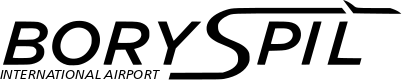 ДЕРЖАВНЕ ПІДПРИЄМСТВО«МІЖНАРОДНИЙ АЕРОПОРТ «БОРИСПІЛЬ» 08300, Україна, Київська обл., Бориспільський район, село Гора, вулиця Бориспіль-7, код 20572069, юридична особа/ суб'єкт господарювання, який здійснює діяльність в окремих сферах господарювання, зазначених у п. 4 ч.1 ст. 2 Закону України «Про публічні закупівлі»Обґрунтування технічних та якісних характеристик предмета закупівлі та очікуваної вартості предмета закупівліОбґрунтування технічних та якісних характеристик предмета закупівлі та очікуваної вартості предмета закупівліПункт КошторисуНазва предмета закупівлі із зазначенням коду за Єдиним закупівельним словникомОчікувана вартість предмета закупівлі згідно річного плану закупівельОчікувана вартість предмета закупівлі згідно ОГОЛОШЕННЯ про проведення відкритих торгівІдентифікатор процедури закупівлі9.03 (2024)Комп’ютерне обладнання, код ДК 021:2015 - 30230000-0 - Комп’ютерне обладнання 688 500,00 грн. з ПДВ573 750,00грн. без ПДВ UA-2024-03-04-011228-a1Обґрунтування технічних та якісних характеристик предмета закупівліВизначення потреби в закупівлі: Закупівля зумовлена необхідністю виконання робіт з технічного обслуговування обладнання відеонагляду, СКУД та модернізація існуючого під потреби сьогодення..Обґрунтування технічних та якісних характеристик предмета закупівлі: Якісні та технічні характеристики предмета закупівлі визначені з урахуванням реальних потреб підприємства та оптимального співвідношення ціни та якості.Замовник здійснює закупівлю даного товару, оскільки він за своїми якісними та технічними характеристиками найбільше відповідатиме вимогам та потребам замовника.2Обґрунтування очікуваної вартості предмета закупівліОбґрунтування очікуваної вартості предмета закупівлі: Визначення очікуваної вартості предмета закупівлі обумовлено статистичним аналізом загальнодоступної інформації про ціну предмета закупівлі на підставі затвердженої центральним органом виконавчої влади, що забезпечує формування та реалізує державну політику у сфері публічних закупівель, примірної методики визначення очікуваної вартості предмета закупівлі, затвердженої наказом Міністерства розвитку економіки, торгівлі та сільського господарства України від 18.02.2020 № 275.Розрахунок очікуваної вартості предмета закупівлі здійснено відповідно до Положення «Про порядок визначення очікуваної вартості предмета закупівлі» від 17.05.2022 № 50-06-1.Обґрунтування обсягів закупівлі: Обсяги визначено відповідно до очікуваної потреби.3Інша інформація- № п/пНайменування ТоваруОдиницявиміруКількістьТехнічні та якісні характеристики предмета закупівлі(Технічна специфікація)1Жорсткий диск сервернийшт.24Тип накопичувача - внутрішній;Ємність - не менше 2 Тб;Призначення – для серверів;Форм-фактор - 3.5";Інтерфейс - SATA 3.0;Швидкість обертання шпинделя – не менше 7200 об./хв.;Обсяг буфера – не менше 256 Мб;Середній час безвідмовної роботи (MTBF) - не менше 2000000 годин;Максимальна стабільна швидкість передачі даних - не менше 215 МБ/c;Середня затримка – не більше 4.16 мс.2Жорсткий диск сервернийшт.37Тип накопичувача - внутрішній;Ємність - не менше 6 Тб;Призначення – для серверів;Форм-фактор - 3.5";Інтерфейс - SATA 3.0;Швидкість обертання шпинделя - не менше 7200 об./хв.;Обсяг буфера - не менше 256 Мб;Середній час безвідмовної роботи (MTBF) - не менше 2000000 годин;Максимальна стабільна швидкість передачі даних - не менше 215 МБ/c;Середня затримка - не більше 4.16 мс.3Накопичувачшт.24Тип накопичувача - внутрішній;Інтерфейс - SATA 3.0;Ємність - не менше 250 ГБ;Форм-фактор - 2.5";Максимальна швидкість читання - не менше 550 МБ/с;Максимальна швидкість запису - не менше 520 МБ/с;Середній час безвідмовної роботи (MTBF) - не менше 1500000 годин;Ресурс запису (TBW) - не менше 150 Тб;Тип елементів пам'яті - V-NAND 3bit MLC.4Накопичувачшт.8Тип накопичувача - внутрішній;Інтерфейс - SATA 3.0;Ємність - не менше 1 ТБ;Форм-фактор - 2.5";Максимальна швидкість читання - не менше 550 МБ/с;Максимальна швидкість запису - не менше 520 МБ/с;Середній час безвідмовної роботи (MTBF) - не менше 1500000 годин;Ресурс запису (TBW) - не менше 150 Тб;Тип елементів пам'яті - V-NAND 3bit MLC.5Відеокарта низкопрофільнашт.8Форм-фактор – низкопрофільна;Тип пам’яті - GDDR6;Об’єм пам’яті – не менше 6ГБ;Шина пам’яті - не менше 128 bit;Вихідні роз’єми -  не менше 4-х роз’ємів для підключення моніторів;Підтримка DirectX не нижче 12 версії;Система охолодження – активна.6Оперативна пам'ятьшт.8Об'єм пам'яті – 2*8 ГБ;Тип пам'яті - DDR3 SDRAM;Частота пам'яті - 1600 МГц;Формфактор – UDIMM;Кількість планок – 2 шт.7Оперативна пам'ятьшт.10Об'єм пам'яті - 16 ГБ;Тип пам'яті - DDR4 SDRAM ECC;Частота пам'яті - 2666 МГц;Формфактор – UDIMM;Кількість планок – 1 шт..8Оперативна пам'ятьшт.32Об'єм пам'яті - 16 ГБ;Тип пам'яті - DDR4 SDRAM;Частота пам'яті - 2666 МГц;Формфактор – UDIMM;Кількість планок – 1 шт.